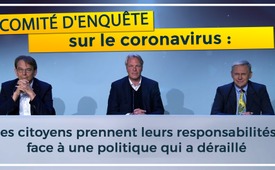 Comité d'enquête sur le coronavirus :  Les citoyens prennent leurs responsabilités face à une politique qui a déraillé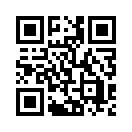 Prof. Haditsch : « Le Comité d'enquête extra-parlementaire sur le coronavirus est nécessaire parce que, dès le départ, soit par négligence grave, soit intentionnellement, sans la diligence requise, c'est-à-dire sans la moindre considération pour les dommages collatéraux, des décisions irresponsables et inappropriées ont été prises, qui ont également porté atteinte aux droits démocratiques fondamentaux et bafoué les obligations éthiques. »Chers téléspectateurs,
Les informations suivantes sont d'une importance exceptionnelle. Nous vous demandons de suivre les explications du Prof. Haditsch, du Dr Heiko Schöning et du Dr Bodo Schiffmann. Chaque citoyen européen est tenu de faire de son mieux et de contribuer autant que possible à ce que le « Comité d'enquête extra-parlementaire sur le coronavirus », qui a été proclamé ici, reçoive de toutes parts le soutien dont il a besoin. C’est pourquoi, que ceux qui connaissent des personnes compétentes veuillent les mettre en contact avec ce comité d'enquête indépendant. La nécessité d'un « Comité d'enquête extra-parlementaire sur le coronavirus » a été introduite par le Prof. Haditsch avec les mots suivants 

« Si nous passons au niveau des faits, nous devons nous poser la question : Pourquoi d’ailleurs ce comité d'enquête est-il nécessaire ?
Cette enquête est nécessaire parce que, dès le départ, soit par négligence grave, soit intentionnellement, sans la diligence requise, c'est-à-dire sans la moindre considération pour les dommages collatéraux, des décisions irresponsables et inappropriées ont été prises, qui ont également porté atteinte aux droits démocratiques fondamentaux et bafoué les obligations éthiques. »

Que chaque téléspectateur examine les arguments avancés par l'ACU et y donne suite au mieux de ses capacités. Voici le texte complet de l'annonce de « l'ACU », le « Comité d'enquête extra-parlementaire sur le coronavirus. »de i.s.Sources:https://www.youtube.com/watch?v=kplSgkaLoGA&feature=youtu.be
Bildquellen: https://www.youtube.com/watch?v=kplSgkaLoGA&feature=youtu.beCela pourrait aussi vous intéresser:#CommentairesMediatiques - médiatiques - www.kla.tv/CommentairesMediatiques

#SujetBrulant - brûlant - www.kla.tv/SujetBrulantKla.TV – Des nouvelles alternatives... libres – indépendantes – non censurées...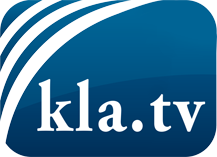 ce que les médias ne devraient pas dissimuler...peu entendu, du peuple pour le peuple...des informations régulières sur www.kla.tv/frÇa vaut la peine de rester avec nous! Vous pouvez vous abonner gratuitement à notre newsletter: www.kla.tv/abo-frAvis de sécurité:Les contre voix sont malheureusement de plus en plus censurées et réprimées. Tant que nous ne nous orientons pas en fonction des intérêts et des idéologies de la système presse, nous devons toujours nous attendre à ce que des prétextes soient recherchés pour bloquer ou supprimer Kla.TV.Alors mettez-vous dès aujourd’hui en réseau en dehors d’internet!
Cliquez ici: www.kla.tv/vernetzung&lang=frLicence:    Licence Creative Commons avec attribution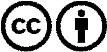 Il est permis de diffuser et d’utiliser notre matériel avec l’attribution! Toutefois, le matériel ne peut pas être utilisé hors contexte.
Cependant pour les institutions financées avec la redevance audio-visuelle, ceci n’est autorisé qu’avec notre accord. Des infractions peuvent entraîner des poursuites.